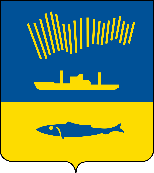 АДМИНИСТРАЦИЯ ГОРОДА МУРМАНСКАП О С Т А Н О В Л Е Н И Е                                                                                                                 №     В целях эффективного исполнения бюджета муниципального образования город Мурманск на 2023 год и на плановый период 2024 и 2025 годов, утвержденного решением Совета депутатов города Мурманска от 15.12.2022 № 42-574, п о с т а н о в л я ю: Внести в постановление администрации города Мурманска                             от 30.12.2022 № 4507 «О мерах по реализации решения Совета депутатов города Мурманска от 15.12.2022 № 42-574 «О бюджете муниципального образования город Мурманск на 2023 год и на плановый период 2024 и 2025 годов» (в ред. постановлений от 08.02.2023 № 526, от 01.06.2023 № 1989) следующие изменения:- в пункте 13:         а) в подпункте 3 после слов «финансовый год» дополнить словами «, за исключением случаев, предусмотренных в подпункте 4 настоящего пункта».б) подпункт 4 считать подпунктом 5;в) дополнить новым подпунктом 4 следующего содержания:         «4) в размере от 50 % до 90 % включительно от суммы Договоров, соглашений на приобретение жилых помещений в строящемся многоквартирном доме (домах) в городе Мурманске, средства на финансовое обеспечение которых подлежат казначейскому сопровождению, заключаемых получателями средств бюджета города Мурманска.».2. 	Отделу информационно-технического обеспечения и защиты информации администрации города Мурманска (Кузьмин А.Н.) разместить настоящее постановление на официальном сайте администрации города Мурманска в сети Интернет.3. 	Редакции газеты «Вечерний Мурманск» (Сирица Д.В.) опубликовать настоящее постановление.4. 	Настоящее постановление вступает в силу со дня официального опубликования.5. Контроль за выполнением настоящего постановления оставляю за собой.Глава администрации города Мурманска                                                                         Ю.В. Сердечкин